LISTOPAD GRUPA MUCHOMORKI – Tematy tygodniowe i cele pracy na miesiąc Grudzień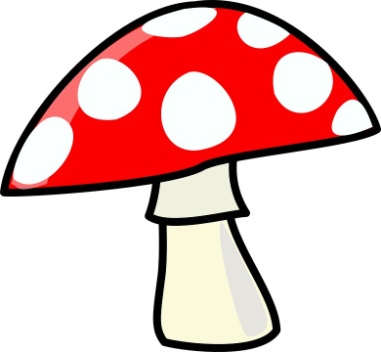 Tydzień 1 –  29.11.-03.12.Tutaj rosły paprocie- wzbudzanie zainteresowań prehistorią-kształtowanie umiejętności słuchania innych dzieci-poznanie sposobu wykonania ma-rozwijanie poczucia równowagi-rozwijanie wyobraźni aktorskiej-doskonalenie umiejętności kolorowania i określania strony prawej sy solnej i tematu pracy -zachęcanie do wspólnego muzykowania podczas gry na instrumentach poszerzenie kompetencji matematycznych-doskonalenie umiejętności liczenia-wdrażanie do aktywnego udziału w zajęciach-doskonalenie koordynacji wzrokowo – ruchowej-doskonalenie sprawności manualnej-poszerzanie wiedzy dzieci na temat historii powstania węgla-zapoznanie poprzez zabawę z cyfrą 2Tydzień 2 – 06.12.-09.12. Zima tuż, tuż.-kształtowanie umiejętności wypowiadania się pełnymi zdaniami- wdrażanie do uważnego słuchania-rozwijanie wyobraźni-czerpanie radości z tworzenia obrazu-poszerzenie kompetencji językowych  i matematycznych -zwracanie uwagi na przestrzeganie zasad kodeksu przedszkolnego-zapoznanie z treścią bajki-zachęcanie do wypowiadania się na określony temat-umuzykalnianie dzieci-nabywanie poczucia własnej wartości i pewności siebie-rozwijanie umiejętności  przeliczania-ćwiczenia w porównywaniu wielkości-kształtowanie poczucia rytmu-doskonalenie umiejętności współdziałania w zabawach-doskonalenie koordynacji wzrokowo – ruchowejTydzień 3 –  13.12.-17.12.Czekamy na Mikołaja-poznanie historii świętego Mikołaja biskupa-zachęcanie do pomagania potrzebującym-rozwijanie wyobraźniTydzień 4  - 20.12.-24.12.Boże Narodzenie-utrwalenie tradycji związanych ze świętami Bożego Narodzenia-kształtowanie poczucia przynależności do rodziny-doskonalenie precyzyjnego wycinania -doskonalenie aparatu mowy-doskonalenie spostrzegawczości-rozwijanie umiejętności formułowania i składania życzeń świątecznych-kultywowanie tradycji bożonarodzeniowych poprzez śpiewanie kolęd i pastorałekkształtowanie umiejętności układania rytmu-usprawnianie techniki przeliczania-doskonalenie percepcji wzrokowej i orientacji przestrzennejrozwijanie wyobraźni i inwencji twórczej-zachęcanie do utrzymywania porządku w miejscu zabawy-rozbudzenie w dzieciach naturalnej kreatywności i twórczych zachowań-rozwijanie poczucia rytmu-doskonalenie umiejętności plastyczno -technicznych doskonalenie  zmysłów: węchu i dotyku-poszerzenia wiedzy nt.  zapachów-wdrażanie do wypowiadania się na określony tematTydzień 5 – 27.12.-31.12.Witamy Nowy Rok-wzbogacanie wiedzy dzieci na temat różnych zegarów-wdrażanie do uważnego słuchania i wypowiadania się - rozwijanie zainteresowań plastycznych -przypomnienie cech charakterystycznych  dla poszczególnych pór roku-kształtowanie umiejętności dostrzegania cykliczności pór roku-utrwalenie nazw dni tygodnia wg kolejności-ćwiczenie pamięci-wdrażanie do wypowiadania się na określony temat-wyrabianie zręczności i zwinności-zapoznanie z fabułą filmu-zachęcanie  do wypowiadania się całymi zdaniami-próby samodzielnego składania życzeń.-utrwalenie nazw pór roku-doskonalenie umiejętności posługiwania się nożyczkami- budzenie i aktywizowanie ciekawości oraz aktywności poznawczej dziecka- poznanie nazw miesięcy-wdrażanie do uważnego słuchania i wypowiadania się -kształtowanie orientacji przestrzennej i sprawności ruchowej -zwracanie uwagi na zgodną zabawę i współdziałanie-rozwijanie zmysłu dotyku-poszerzanie umiejętności językowych -doskonalenie koncentracji uwagi i  pamięci-wdrażanie do uważnego słuchania-zachęcanie do podtrzymywania tradycji przygotowywania Jasełek-czerpanie radości ze wspólnej pracy i zabawy-kształtowanie umiejętności posługiwania się określeniami dotyczącymi położenia w przestrzeni-usprawnianie techniki liczenia-podtrzymywanie tradycji związanych z Mikołajkami -kształtowanie wzajemnego szacunku do drugiego człowieka- rozwijanie umiejętności  wypowiadania się na dany temat-uwrażliwianie dzieci na potrzeby innych ludzi-doskonalenie koordynacji słuchowo – ruchowej oraz sprawności ruchowej